EDITAL DE NOTIFICAÇÃO Nº 01/2022PROCESSO DE REGULARIZAÇÃO FUNDIÁRIA PROGRAMA REGULARIZA BRUNÓPOLIS – ETAPA 3O MUNICÍPIO DE BRUNÓPOLIS - SC, pessoa jurídica de direito público interno, inscrito no CNPJ sob o nº 01.613.853/0001-61, com sede no Paço Municipal, localizado na Rua Selmo Heck, 2.405, Centro, neste ato representado pelo seu Prefeito, Sr. Volcir Canuto, vem, através deste edital, NOTIFICAR a todos os titulares de domínio, confinantes e terceiros eventualmente interessados, que eventualmente não foram notificados pessoalmente,  que o núcleo urbano informal consolidado que passa a ser denominado Regulariza Brunópolis – Etapa 3, “Quadra Baldo” com área de 5.752,10m² (cinco mil setecentos e cinquenta e dois metros e dez  decímetros quadrados), localizado em terrenos privados, no município de Brunópolis – SC, encontra-se em processo de Regularização Fundiária, nas modalidades Interesse Específico e Interesse Social (Reurb-E/Reurb-S), conforme Lei Federal nº 13.465/2017 e Decreto Federal nº 9.310/2018.O procedimento de regularização fundiária (Reurb) com o objetivo de se conceder legitimação fundiária (matrículas imobiliárias individualizadas) aos detentores de posse de lotes existentes no referido núcleo urbano, foi instaurado pelo Município de Brunópolis através do Decreto nº 19, de 02 de março de 2022.Por meio do presente Edital, os titulares de domínio, confinantes e terceiros eventualmente interessados, ficam notificados dos limites internos dos lotes regularizados e dos limites externos da área regularizada, conforme Memorial Descritivo e Planta de Regularização, anexos.As eventuais impugnações cabíveis, contrárias ao objeto deste ato, deverão ser apresentadas no prazo de 30 (trinta) dias, a contar da data da publicação do presente Edital, devendo ser protocoladas na sede da Prefeitura, com as devidas justificativas plausíveis que serão analisadas pela Comissão Especial do Programa Regulariza Brunópolis, priorizando-se o procedimento extrajudicial para solução dos conflitos, conforme art. 31, §3º, da Lei Federal nº 13.465/2017 e art. 24, §7º, do Decreto Federal nº 9.310/2018. Não havendo manifestação em contrário, considerar-se-ão como aceitos os elementos do presente Edital e dos seus anexos, inclusive pelos confrontantes internos e externos à área regularizada, seguindo o projeto de regularização para aprovação.O presente Edital tem efeitos a partir de sua publicação.Publique-se no DOM, no site do Município e em jornal de circulação nesta Comarca.Brunópolis, 11 de abril de 2022.VOLCIR CANUTOPrefeito MunicipalANEXO IMEMORIAL DESCRITIVO DE REGULARIZAÇÃO FUNDIÁRIA – REURBTerreno urbano, com área superficial de 195,85 m², (Cento e noventa e cinco metros e oitenta e cinco decímetros quadrados) sendo o LOTE 01, da Quadra nº 01, situado no lado ímpar da Rua Valdevino Custódio, na esquina com a Rua Laudelino Baldo, no Distrito de Marombas, neste Município de Brunópolis-SC, de propriedade de Ivanete Luiz Moscon e possui as seguintes confrontações: AO NORTE em 10,57 metros com a Rua Valdevino Custodio; AO SUL em 9,70 metros com o Lote 05; A LESTE em 18,36 metros com o Lote 02 e A OESTE em 20,54 metros com a Rua Laudelino Baldo. DESCRIÇÃO DO PERÍMETRO: Inicia-se se no marco denominado'V0' ,Georreferenciado no Sistema Geodésico Brasileiro, DATUM SIRGAS 2000, MC-51°W, Fuso 22, Elipsóide GRS 1980, com coordenadas Plano Retangulares Relativas, Sistema UTM: E= 523048.197 m e N= 6977049.794 m dividindo-o com o Rua Valdevino Custodio; Daí segue confrontando com Rua Valdevino Custodio com o azimute de 99°26'20" e a distância de 10.57 m até o marco 'V1' (E=523058.621 m e N=6977048.061 m); Daí segue confrontando com Lote 02 com o azimute de 185°44'27" e a distância de 18.36 m até o marco 'V2' (E=523056.785 m e N=6977029.794 m); Daí segue confrontando com Lote 05 com o azimute de 266°59'15" e a distância de 9.70 m até o marco 'V3' (E=523047.099 m e N=6977029.284 m); Daí segue confrontando com Rua Laudelino Baldo com o azimute de 3°03'54" e a distância de 20.54 m até o marco 'V0' (E=523048.197 m e N=6977049.794 m); início de descrição, fechando assim o perímetro do polígono acima descrito com 59.17 m.Terreno urbano, com área superficial de 205,90 m², (Duzentos e cinco metros e noventa decímetros quadrados) sendo o LOTE 02, da Quadra nº 01, situado no lado ímpar da Rua Valdevino Custódio, distante 10,57 metros da esquina com a Rua Laudelino Baldo, no Distrito de Marombas, neste Município de Brunópolis-SC, de propriedade de Daniel Martins de Souza e possui as seguintes confrontações: AO NORTE em 11,,89 metros com a Rua Valdevino Custodio; AO SUL em 11,86 metros com o Lote 05; A LESTE em 6,00 metros e 9,18 metros com o Lote 03 e A OESTE em 18,36 metros com o Lote 01. DESCRIÇÃO DO PERÍMETRO: Inicia-se se no marco denominado'V0' ,Georreferenciado no Sistema Geodésico Brasileiro, DATUM SIRGAS 2000, MC-51°W, Fuso 22, Elipsóide GRS 1980, com coordenadas Plano Retangulares Relativas, Sistema UTM: E= 523058.621 m e N= 6977048.061 m dividindo-o com o Rua Valdevino Custodio; Daí segue confrontando com Rua Valdevino Custodio com o azimute de 103°44'01" e a distância de 11.89 m até o marco 'V1' (E=523070.168 m e N=6977045.239 m); Daí segue confrontando com Lote 03 com o azimute de 172°19'25" e a distância de 6.00 m até o marco 'V2' (E=523070.970 m e N=6977039.292 m); Daí segue com o azimute de 194°45'22" e a distância de 9.18 m até o marco 'V3' (E=523068.632 m e N=6977030.417 m); Daí segue confrontando com Lote 05 com o azimute de 266°59'15" e a distância de 11.86 m até o marco 'V4' (E=523056.785 m e N=6977029.794 m); Daí segue confrontando com Lote 01 com o azimute de 5°44'27" e a distância de 18.36 m até o marco 'V0' (E=523058.621 m e N=6977048.061 m); início de descrição, fechando assim o perímetro do polígono acima descrito com 57.29 m.Terreno urbano, com área superficial de 193,15 m², (Cento e noventa e três metros e quinze decímetros quadrados) sendo o LOTE 03, da Quadra nº 01, situado no lado ímpar da Rua Valdevino Custódio, distante 9,35 metros da esquina com a Rua Campos Novos, no Distrito de Marombas, neste Município de Brunópolis-SC, de propriedade de Alzemiro de Souza e possui as seguintes confrontações: AO NORTE em 7,84 metros com a Rua Valdevino Custodio; AO SUL em 9,15 metros com o Lote 06; A LESTE em 19,13 metros com o Lote 04 e A OESTE em 6,00 metros e 9,18 metros com o Lote 02 e em 9,53 metros com o Lote 05. DESCRIÇÃO DO PERÍMETRO: Inicia-se se no marco denominado'V0' ,Georreferenciado no Sistema Geodésico Brasileiro, DATUM SIRGAS 2000, MC-51°W, Fuso 22, Elipsóide GRS 1980, com coordenadas Plano Retangulares Relativas, Sistema UTM: E= 523070.168 m e N= 6977045.239 m dividindo-o com o Rua Valdevino Custodio; Daí segue confrontando com Rua Valdevino Custodio com o azimute de 110°33'08" e a distância de 7.84 m até o marco 'V1' (E=523077.512 m e N=6977042.485 m); Daí segue confrontando com Lote 04 com o azimute de 169°56'25" e a distância de 19.13 m até o marco 'V2' (E=523080.854 m e N=6977023.646 m); Daí segue confrontando com Lote 06 com o azimute de 256°20'22" e a distância de 9.15 m até o marco 'V3' (E=523071.962 m e N=6977021.485 m); Daí segue confrontando com Lote 05 com o azimute de 339°33'27" e a distância de 9.53 m até o marco 'V4' (E=523068.632 m e N=6977030.417 m); Daí segue confrontando com Lote 02 com o azimute de 14°45'22" e a distância de 9.18 m até o marco 'V5' (E=523070.970 m e N=6977039.292 m); Daí segue com o azimute de 352°19'25" e a distância de 6.00 m até o marco 'V0' (E=523070.168 m e N=6977045.239 m); início de descrição, fechando assim o perímetro do polígono acima descrito com 60.83 m.Terreno urbano, com área superficial de 267,80 m², (Duzentos e sessenta e sete metros e oitenta decímetros quadrados) sendo o LOTE 04, da Quadra nº 01, situado no lado ímpar da Rua Valdevino Custódio, na esquina com a Rua Campos Novos, no Distrito de Marombas, neste Município de Brunópolis-SC, de propriedade de Assis Weber de Souza e possui as seguintes confrontações: AO NORTE em 9,35 metros com a Rua Valdevino Custodio; AO SUL em 12,00 metros com o Lote 06; A LESTE em 25,29 metros com a Rua Campos Novos e A OESTE em 19,13 metros com o Lote 03 e em 11,56 metros com o Lote 06.DESCRIÇÃO DO PERÍMETRO: Inicia-se se no marco denominado'V0' ,Georreferenciado no Sistema Geodésico Brasileiro, DATUM SIRGAS 2000, MC-51°W, Fuso 22, Elipsóide GRS 1980, com coordenadas Plano Retangulares Relativas, Sistema UTM: E= 523077.512 m e N= 6977042.485 m dividindo-o com o Rua Valdevino Custodio; Daí segue confrontando com Rua Valdevino Custodio com o azimute de 114°56'56" e a distância de 9.35 m até o marco 'V1' (E=523085.985 m e N=6977038.543 m); Daí segue confrontando com Rua Campos Novos com o azimute de 160°03'50" e a distância de 25.29 m até o marco 'V2' (E=523094.610 m e N=6977014.765 m); Daí segue confrontando com Lote 06 com o azimute de 257°57'58" e a distância de 12.00 m até o marco 'V3' (E=523082.874 m e N=6977012.263 m); Daí segue com o azimute de 349°56'25" e a distância de 11.56 m até o marco 'V4' (E=523080.854 m e N=6977023.646 m); Daí segue confrontando com Lote 03 com o azimute de 349°56'25" e a distância de 19.13 m até o marco 'V0' (E=523077.512 m e N=6977042.485 m); início de descrição, fechando assim o perímetro do polígono acima descrito com 77.33 m.Terreno urbano, com área superficial de 228,80 m², (Duzentos e vinte e oito metros e oitenta decímetros quadrados) sendo o LOTE 05, da Quadra nº 01, situado no lado par da Rua Laudelino Baldo, distante 20,54 metros da esquina com a Rua Valdevino Custodio, no Distrito de Marombas, neste Município de Brunópolis-SC, de propriedade de Neri Amaro Farias e possui as seguintes confrontações: AO NORTE em 9,70 metros com o Lote 01 e 11,86 metros com o Lote 02; AO SUL em 25,00 metros com o Lote 06; A LESTE em 9,53 metros com o Lote 03 e A OESTE em 10,52 metros com a Rua Laudelino Baldo. DESCRIÇÃO DO PERÍMETRO Inicia-se se no marco denominado'V0' ,Georreferenciado no Sistema Geodésico Brasileiro, DATUM SIRGAS 2000, MC-51°W, Fuso 22, Elipsóide GRS 1980, com coordenadas Plano Retangulares Relativas, Sistema UTM: E= 523068.632 m e N= 6977030.417 m dividindo-o com o Lote 03; Daí segue confrontando com Lote 03 com o azimute de 159°33'27" e a distância de 9.53 m até o marco 'V1' (E=523071.962 m e N=6977021.485 m); Daí segue confrontando com Lote 06 com o azimute de 263°44'57" e a distância de 25.00 m até o marco 'V2' (E=523047.110 m e N=6977018.763 m); Daí segue confrontando com Rua Laudelino Baldo com o azimute de 359°56'24" e a distância de 10.52 m até o marco 'V3' (E=523047.099 m e N=6977029.284 m); Daí segue confrontando com Lote 01 com o azimute de 86°59'15" e a distância de 9.70 m até o marco 'V4' (E=523056.785 m e N=6977029.794 m); Daí segue confrontando com Lote 02 com o azimute de 86°59'15" e a distância de 11.86 m até o marco 'V0' (E=523068.632 m e N=6977030.417 m); início de descrição, fechando assim o perímetro do polígono acima descrito com 66.61 m.Terreno urbano, com área superficial de 865,10 m², (Oitocentos e sessenta e cinco metros e dez decímetros quadrados) sendo o LOTE 06, da Quadra nº 01, situado no lado par da Rua Laudelino Baldo, distante 31,06 metros da esquina com a Rua Valdevino Custodio, no Distrito de Marombas, neste Município de Brunópolis-SC, de propriedade de Jardelino de Souza e possui as seguintes confrontações: AO NORTE em 25,00 metros com o Lote 05 e 9,15 metros com o Lote 03; AO SUL em 19,35 metros e 2,00 metros e 33,33 metros com Elcy Jorge Panisson mat nº 7477; A LESTE em 11,56 metros e 12,00 metros com o Lote 04 e em 18,12 metros com a Rua Campos Novos e A OESTE em 14,32 metros com a Rua Laudelino Baldo. DESCRIÇÃO DO PERÍMETRO Inicia-se se no marco denominado'V0' ,Georreferenciado no Sistema Geodésico Brasileiro, DATUM SIRGAS 2000, MC-51°W, Fuso 22, Elipsóide GRS 1980, com coordenadas Plano Retangulares Relativas, Sistema UTM: E= 523080.854 m e N= 6977023.646 m dividindo-o com o Lote 04; Daí segue confrontando com Lote 04 com o azimute de 169°56'25" e a distância de 11.56 m até o marco 'V1' (E=523082.874 m e N=6977012.263 m); Daí segue com o azimute de 77°57'58" e a distância de 12.00 m até o marco 'V2' (E=523094.610 m e N=6977014.765 m); Daí segue confrontando com Rua Campos Novos com o azimute de 160°56'56" e a distância de 18.12 m até o marco 'V3' (E=523100.525 m e N=6976997.635 m); Daí segue confrontando com Elcy Jorge Panisson mat nº 7477 com o azimute de 277°05'07" e a distância de 33.33 m até o marco 'V4' (E=523067.449 m e N=6977001.746 m); Daí segue com o azimute de 325°44'36" e a distância de 2.00 m até o marco 'V5' (E=523066.323 m e N=6977003.400 m); Daí segue com o azimute de 273°06'03" e a distância de 19.35 m até o marco 'V6' (E=523047.001 m e N=6977004.446 m); Daí segue confrontando com Rua Laudelino Baldo com o azimute de 0°26'20" e a distância de 14.32 m até o marco 'V7' (E=523047.110 m e N=6977018.763 m); Daí segue confrontando com Lote 05 com o azimute de 83°44'57" e a distância de 25.00 m até o marco 'V8' (E=523071.962 m e N=6977021.485 m); Daí segue confrontando com Lote 03 com o azimute de 76°20'22" e a distância de 9.15 m até o marco 'V0' (E=523080.854 m e N=6977023.646 m); início de descrição, fechando assim o perímetro do polígono acima descrito com 144.83 m.Terreno urbano, com área superficial de 533,40 m², (Quinhentos e trinta e três metros e quarenta decímetros quadrados) sendo o LOTE 07, da Quadra nº 01, situado no lado par da Rua Campos Novos, distante 59,05 metros da esquina com a Rua Valdevino Custodio, no Distrito de Marombas, neste Município de Brunópolis-SC, de propriedade de Marizete das Graças Varela e possui as seguintes confrontações: AO NORTE em 25,00 metros com Elcy Jorge Panisson mat nº 7477; AO SUL em 25,04 metros e 17,61 metros com o Lote 08; A LESTE em 6,12 metros com a Rua Campos Novos e A OESTE em 17,18 metros com Adelar Baldo mat nº 5162 e em 17,42 metros com Alcides Baldo mat nº 13048. DESCRIÇÃO DO PERÍMETRO Inicia-se se no marco denominado'V0' ,Georreferenciado no Sistema Geodésico Brasileiro, DATUM SIRGAS 2000, MC-51°W, Fuso 22, Elipsóide GRS 1980, com coordenadas Plano Retangulares Relativas, Sistema UTM: E= 523105.661 m e N= 6976982.859 m dividindo-o com o Rua Campos Novos; Daí segue confrontando com Rua Campos Novos com o azimute de 161°34'19" e a distância de 6.12 m até o marco 'V1' (E=523107.595 m e N=6976977.052 m); Daí segue confrontando com Lote 08 com o azimute de 234°29'46" e a distância de 17.61 m até o marco 'V2' (E=523093.261 m e N=6976966.826 m); Daí segue com o azimute de 229°42'03" e a distância de 25.04 m até o marco 'V3' (E=523074.165 m e N=6976950.632 m); Daí segue confrontando com Adelar Baldo mat nº 5162 com o azimute de 10°55'51" e a distância de 17.18 m até o marco 'V4' (E=523077.422 m e N=6976967.498 m); Daí segue confrontando com Alcides Baldo mat nº 13048 com o azimute de 10°55'14" e a distância de 17.42 m até o marco 'V5' (E=523080.721 m e N=6976984.598 m); Daí segue confrontando com Elcy Jorge Panisson mat nº 7477 com o azimute de 93°59'21" e a distância de 25.00 m até o marco 'V0' (E=523105.661 m e N=6976982.859 m); início de descrição, fechando assim o perímetro do polígono acima descrito com 108.37 m.MEMORIAL DESCRITIVO DE LOTE URBANO Terreno urbano, com área superficial de 507,60 m², (Quinhentos e sete metros e sessenta decímetros quadrados) sendo o LOTE 08, da Quadra nº 01, situado no lado par da Rua Campos Novos, distante 65,17 metros da esquina com a Rua Valdevino Custodio, no Distrito de Marombas, neste Município de Brunópolis-SC, de propriedade de Igreja Quadrangular e possui as seguintes confrontações: AO NORTE em 25,04 metros e 17,61 metros com o Lote 07; AO SUL em 30,00 metros com Vilma Correa Becker mat nº 16948; A LESTE em 14,50 metros com a Rua Campos Novos e A OESTE em 15,38 metros com Adelar Baldo mat nº 5162. DESCRIÇÃO DO PERÍMETRO Inicia-se se no marco denominado'V0' ,Georreferenciado no Sistema Geodésico Brasileiro, DATUM SIRGAS 2000, MC-51°W, Fuso 22, Elipsóide GRS 1980, com coordenadas Plano Retangulares Relativas, Sistema UTM: E= 523107.595 m e N= 6976977.052 m dividindo-o com o Rua Campos Novos; Daí segue confrontando com Rua Campos Novos com o azimute de 161°34'19" e a distância de 14.50 m até o marco 'V1' (E=523112.179 m e N=6976963.296 m); Daí segue confrontando com Vilma Correa Becker com o azimute de 232°16'07" e a distância de 30.00 m até o marco 'V2' (E=523088.455 m e N=6976944.939 m); Daí segue confrontando com Adelar Baldo mat nº 5162 com o azimute de 291°43'19" e a distância de 15.38 m até o marco 'V3' (E=523074.165 m e N=6976950.632 m); Daí segue confrontando com Lote 07 com o azimute de 49°42'03" e a distância de 25.04 m até o marco 'V4' (E=523093.261 m e N=6976966.826 m); Daí segue com o azimute de 54°29'46" e a distância de 17.61 m até o marco 'V0' (E=523107.595 m e N=6976977.052 m); início de descrição, fechando assim o perímetro do polígono acima descrito com 102.53 m.Terreno urbano, com área superficial de 850,25 m², (Oitocentos e cinquenta metros e vinte e cinco decímetros quadrados) sendo o LOTE 09, da Quadra nº 01, situado no lado par da Avenida Marombas, na esquina com a Rua Laudelino Baldo, no Distrito de Marombas, neste Município de Brunópolis-SC, de propriedade de Joracy Rathje e possui as seguintes confrontações: AO NORTE em 27,36 metros com Adelar Baldo mat nº 5162; AO SUL em 17,15 metros com a Avenida Marombas; A LESTE em 39,35 metros com Adelirio Baldo mat nº 4491 e A OESTE em 39,07 metros com a Rua Laudelino Baldo. DESCRIÇÃO DO PERÍMETRO Inicia-se se no marco denominado'V0' ,Georreferenciado no Sistema Geodésico Brasileiro, DATUM SIRGAS 2000, MC-51°W, Fuso 22, Elipsóide GRS 1980, com coordenadas Plano Retangulares Relativas, Sistema UTM: E= 523045.756 m e N= 6976942.061 m dividindo-o com o Adelar Baldo mat nº 5162; Daí segue confrontando com Adelar Baldo mat nº 5162 com o azimute de 106°48'08" e a distância de 27.36 m até o marco 'V1' (E=523071.944 m e N=6976934.153 m); Daí segue confrontando com Adelirio Baldo mat nº 4491 com o azimute de 196°28'53" e a distância de 39.35 m até o marco 'V2' (E=523060.780 m e N=6976896.420 m); Daí segue confrontando com Avenida Marombas com o azimute de 292°34'10" e a distância de 17.15 m até o marco 'V3' (E=523044.940 m e N=6976903.003 m); Daí segue confrontando com Rua Laudelino Baldo com o azimute de 1°11'47" e a distância de 39.07 m até o marco 'V0' (E=523045.756 m e N=6976942.061 m); início de descrição, fechando assim o perímetro do polígono acima descrito com 122.93 m.Terreno urbano, com área superficial de 382,10 m², (Trezentos e oitenta e dois metros e dez decímetros quadrados) sendo o LOTE 10, da Quadra nº 02, situado no lado ímpar da Rua Campos Novos, distante 83,33 metros da esquina com a Rua São Sebastião, no Distrito de Marombas, neste Município de Brunópolis-SC, de propriedade de R & B Maquinas Ltda e possui as seguintes confrontações: AO NORTE em 42,45 metros com o Lote 11; AO SUL e A LESTE em 26,11 metros com Orides Alexandre da Silva mat nº 3420 e A OESTE em 29,64 metros com a Rua Campos Novos. DESCRIÇÃO DO PERÍMETRO Inicia-se se no marco denominado'V0' ,Georreferenciado no Sistema Geodésico Brasileiro, DATUM SIRGAS 2000, MC-51°W, Fuso 22, Elipsóide GRS 1980, com coordenadas Plano Retangulares Relativas, Sistema UTM: E= 523067.398 m e N= 6977127.377 m dividindo-o com o Orides Alexandre da Silva mat nº 3420; Daí segue confrontando com Orides Alexandre da Silva mat nº 3420 com o azimute de 226°55'34" e a distância de 26.11 m até o marco 'V1' (E=523048.327 m e N=6977109.547 m); Daí segue confrontando com Rua Campos Novos com o azimute de 307°55'32" e a distância de 29.64 m até o marco 'V2' (E=523024.950 m e N=6977127.762 m); Daí segue confrontando com Lote 11 com o azimute de 90°31'11" e a distância de 42.45 m até o marco 'V0' (E=523067.398 m e N=6977127.377 m); início de descrição, fechando assim o perímetro do polígono acima descrito com 98.20 m.Terreno urbano, com área superficial de 1.522,15 m², (Mil quinhentos e vinte e dois metros e quinze decímetros quadrados) sendo o LOTE 11, da Quadra nº 02, situado no lado ímpar da Rua Campos Novos, distante 112,97 metros da esquina com a Rua São Sebastião, no Distrito de Marombas, neste Município de Brunópolis-SC, de propriedade de R & B Maquinas Ltda e possui as seguintes confrontações: AO NORTE em 53,13 metros em 17,73 metros e em 12,98 metros com São Roque Energetica S/A mat 15180; AO SUL em 42,45 metros com o Lote 10 e em 6,10 metros com Orides Alexandre da Silva mat nº 3420; A LESTE em 35,75 metros com Nivaldo João Fontana mat nº 38129 e A OESTE em 14,93 metros com a Rua Campos Novos. DESCRIÇÃO DO PERÍMETRO Inicia-se se no marco denominado'V0' ,Georreferenciado no Sistema Geodésico Brasileiro, DATUM SIRGAS 2000, MC-51°W, Fuso 22, Elipsóide GRS 1980, com coordenadas Plano Retangulares Relativas, Sistema UTM: E= 523079.508 m e N= 6977157.502 m dividindo-o com o São Roque Energetica S/A mat nº 15180; Daí segue confrontando com São Roque Energetica S/A mat nº 15180 com o azimute de 98°24'17" e a distância de 12.98 m até o marco 'V1' (E=523092.350 m e N=6977155.605 m); Daí segue confrontando com Nivaldo João Fontana mat nº 38129 com o azimute de 212°25'57" e a distância de 35.75 m até o marco 'V2' (E=523073.179 m e N=6977125.433 m); Daí segue confrontando com Orides Alexandre da Silva mat nº 3420 com o azimute de 288°35'01" e a distância de 6.10 m até o marco 'V3' (E=523067.398 m e N=6977127.377 m); Daí segue confrontando com Lote 10 com o azimute de 270°31'11" e a distância de 42.45 m até o marco 'V4' (E=523024.950 m e N=6977127.762 m); Daí segue confrontando com Rua Campos Novos com o azimute de 304°47'47" e a distância de 14.93 m até o marco 'V5' (E=523012.690 m e N=6977136.281 m); Daí segue confrontando com São Roque Energetica S/A mat nº 15180 com o azimute de 67°36'25" e a distância de 53.13 m até o marco 'V6' (E=523061.810 m e N=6977156.520 m); Daí segue com o azimute de 86°49'27" e a distância de 17.73 m até o marco 'V0' (E=523079.508 m e N=6977157.502 m); início de descrição, fechando assim o perímetro do polígono acima descrito com 183.07 m.ANEXO IIPLANTA DE REGULARIZAÇÃO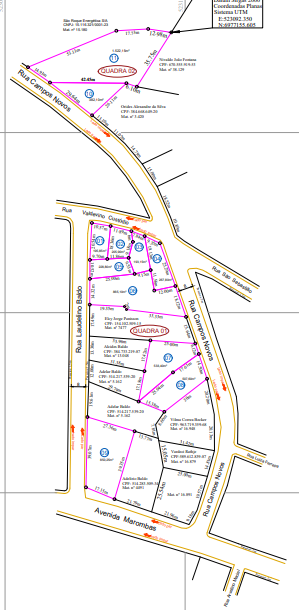 